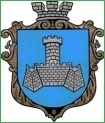 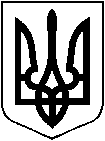 УКРАЇНАм. Хмільник Вінницької областіРОЗПОРЯДЖЕННЯМІСЬКОГО ГОЛОВИВід  05 березня 2018 р.                                                                                        №87-р  Про скликання та порядок підготовки							               позачергової 48 сесії міської ради 7 скликанняВраховуючи звернення громадської організації міста і району «Спілка учасників АТО», ГО «Народне ВІЧЕ Хмільник», ГФ «Народна самооборона Хмільника» від 05.03.2018р. №573/01-19 щодо термінового скликання позачергової сесії Хмільницької міської ради у зв’язку з подіями, які відбулися 3 березня 2018 року біля Верховної Ради України, керуючись ст. 50,59 Закону України “Про місцеве самоврядування в Україні”:1. Скликати позачергову 48 сесію міської ради 7 скликання 06 березня 2018 року о 15.00 годині в залі засідань міської ради /2 поверх/.2. На розгляд сесії винести питання:- Про звернення ГО «Спілка учасників АТО», ГО «Народне ВІЧЕ Хмільник», ГФ «Народна самооборона Хмільника» щодо подій, які відбулися 3 березня 2018 року біля Верховної Ради УкраїниІнформації: керівника ГО «Спілка учасників АТО м. Хмільника та Хмільницького району» Ковальського В.Д., голови ГО «Народне Віче» Михальнюка М.В..3. Рекомендувати головам постійних комісій міської ради провести засідання комісій 06 березня 2018 року о 14.00 год. за напрямком розгляду питання.4. Відділу інформаційної діяльності та комунікацій із громадськістю міської ради про місце, дату, час проведення та порядок денний сесії поінформувати населення через офіційний веб-сайт міста Хмільника, а відділу організаційно-кадрової роботи міської ради депутатів міської ради.5. Контроль за виконанням цього розпорядження залишаю за собою.В.о. міського голови, секретар міської ради                                                            П.В. КрепкийС.П. Маташ   О.В.Тендерис   Н.А.Буликова   Н.П.Мазур   О.О. Найчук